Arkansas Quiz From what Indian tribe did Arkansas get its name?  				What does the Latin phrase “Regnat Populus”, our state motto, mean?  													How many stars are there on the Arkansas flag?  				What is our state gem?  							What is our state tree?  							What is our state bird?  							What is our state flower?  							What is our state insect?  							What is our state fruit and vegetable?    					What is our state instrument?  						What is our state beverage?  						What is our state mammal?  							What is our state rock?  							What is our state mineral?  							What is our state American folk dance?  					What is our stat historic cooking vessel?  					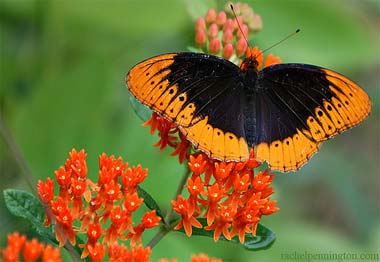 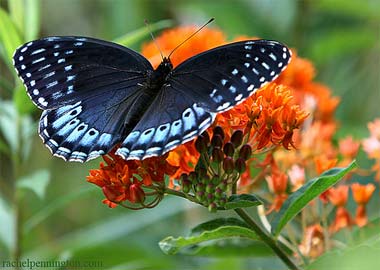 Connect the dots starting at number one; then answer the questions above to see what you have learned about Arkansas in this book.